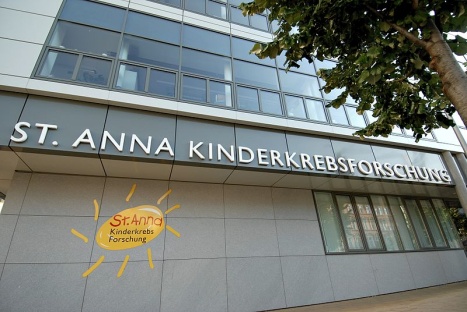 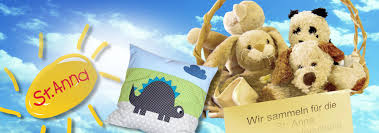 „Oldies Ungerndorf “ EINLADUNG zum 17. Benefizfest mit Tombola                   Zugunsten der St. Anna KinderkrebsforschungOrt und Termin:Sportanlage in Ungerndorf                   Samstag, 31. August 2019Programm:ab 14.00 Uhr Festbetrieb mit GrillspezialitätenTombola für die St.Anna Kinderkrebsforschung!ca. 19.00 Uhr Verlosung der vielen Tombolapreiseab 22.00 Uhr Barbetrieb im Jugendheim                         ***********************************Die Veranstaltung findet bei jeder Witterung statt (Überdachung)***** Speisen und Getränke sind aus dem „Land um Laa“ *****Auf Ihr Kommen zum Benefizfest und Ihre Teilnahme an der Tombola für die„St. Anna Kinderkrebsforschung“  freuen sich die                „Oldies & die Jugend/Ungerndorf“                   In Österreich erkranken jährlich rund 250 Kinder und Jugendliche an Krebs.                      1837 war Kalifornien ein Teil Mexikos, Kaiser Franz Joseph ein Knirps von sieben - und wurde das St. Anna Kinderspital von Ludwig Wilhelm Mauthner gegründet. Es ist das älteste österreichische Krankenhaus nur für Kinder und Jugendliche.